ПЛАН-КОНСПЕКТпедагога дополнительного образованияФедькова Владимира ДмитриевичаОбъединение: «Кикбоксинг»Программа: «Кикбоксинг»Группа: 01-100, 01-101Дата проведения: 18.12.2023Время проведения: 14:00Тема: Общая физическая подготовка. Упражнения (подтягивания и отжимания) на гимнастических снарядах (турник, брусья)Цель занятия1. Разносторонняя подготовка и овладение физической подготовкой; приобретение знаний, умений необходимых в кикбоксинге. Задачи:Общая физическая подготовка. Упражнения (подтягивания иотжимания) на гимнастических снарядах (турник, брусья).                             Ход занятия:Разминка. Перед началом любой тренировки все суставы и основные группы мышц должны быть размяты, растянуты и готовы к нагрузкам.1. Из различных исходных положений (ноги вместе, врозь, стоя на коленях и т.п.) максимальные наклоны назад;Во время медленного бега прыжки вверх, имитируя удар головой по мячу; Во время медленного бега прыжки вверх с поворотом на 90-180°; Из различных исходных положений (руки вверх, вниз, в стороны, передГрудью, соединены за спиной и т. п.) отводите прямые руки назадПружинящими и рывковыми движениями;В положении сидя (ноги вместе, врозь) наклоны вперед, доставая или Захватывая носки ног.Бег на месте в максимально быстром темпе с высоким подниманием бедра в течение 10 сек; Бег с резкими остановками; Бег спиной вперед, приставными шагами на скорость; Быстрый бег с выпрыгиванием вверх и имитацией ударов руками.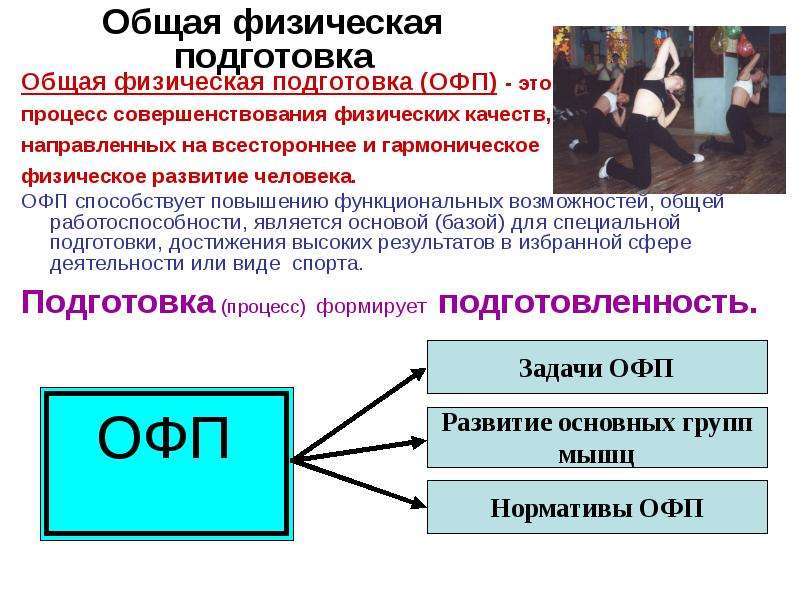 Подводящие упражнения для подтягиваний на гимнастической перекладине и отжиманий на турнике: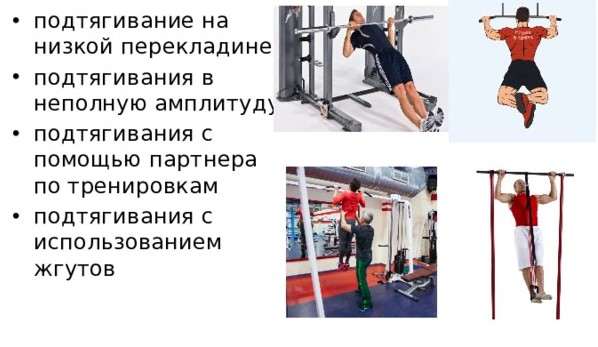 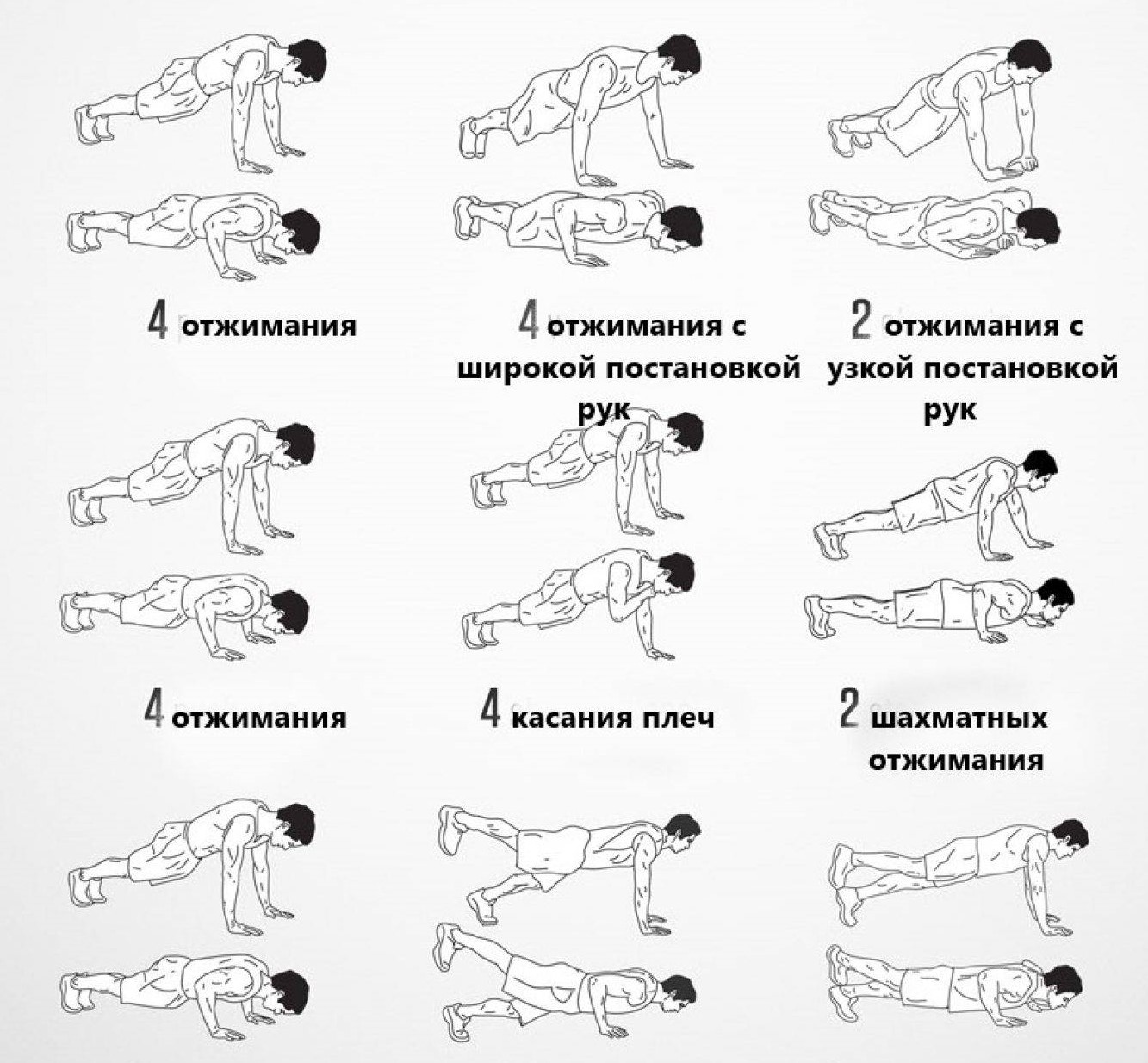 Заключительная часть. Упражнения на восстановление дыхания: -  лёгкий бег по помещению;-  ходьба с упражнениями на восстановление дыхания;- сидя на наклоны поочередно к правой, левой ноге.
- упражнения на пресс5. Домашнее задание: Сделать 3х на максимальное количество подтягиваний и отжиманий от пола и брусьев.Обратная связь в WhatsApp  (т.89192516595), выслать фото с выполнением упражнений.